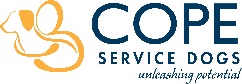 Job Title: Senior Reading Buddy LeaderWork Location: Barrie and Innisfil Elementary Schools and Libraries Purpose of the Position: Provide elementary school students with a non-judgemental reading opportunity and develop a healthy senior-senior and senior-youth community relationship with your own canine companionResponsibilities and Duties:Lead a 1-hour Reading Buddy Session for up to 3 students per visit Provide your own transportation and canine companionDog will mark the end of the reading session with their paw on the pageIncrease communication skills, patience, perseverance, confidence and self-esteem through a positive reading experience for Ready Buddy leader and readerQualifications:55 years or older Canine companion & successful in Canine Good Neighbour TestAccess to own vehicle Criminal Record Check and Vulnerable Screening Liability insurance through your home or tenant insuranceCommitment Expected:Twice a week or weekly sessionsMorning shift: 10:30 – 12:30 (variable)Afternoon shift: 12:30 – 2:30 (variable)Training:Mock Canine Good Neighbour Test Reading Buddy Tutorial